*Set Camera to M (Manual Mode), use the light meter to achieve the best exposure.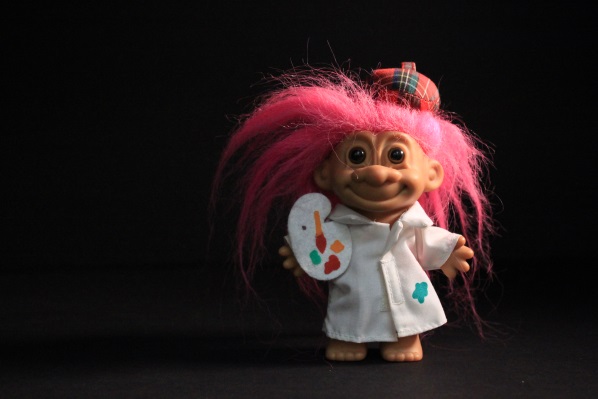 Right Side Light-Open Right door of Black Light Box to place light in	*Top and Left should be covered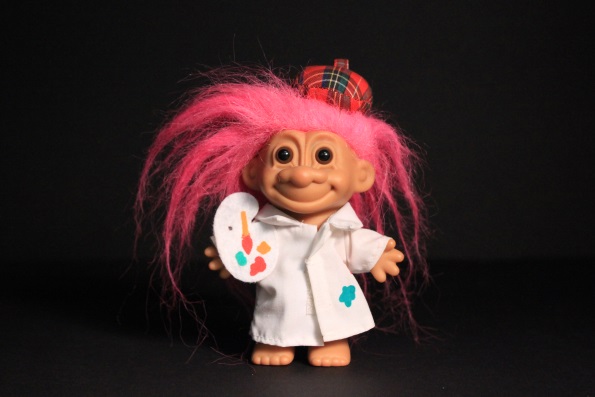 Front Light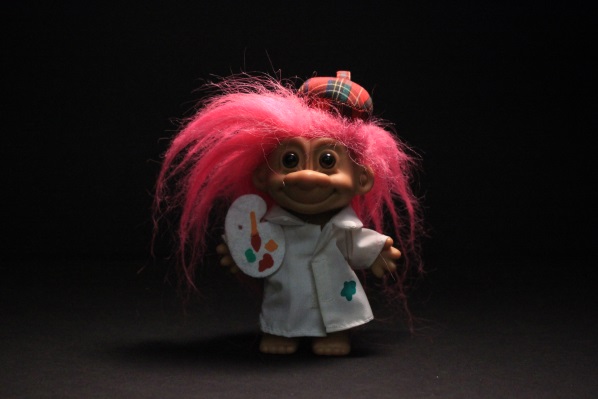 -Place light in the Front opening of the Black Light Box	*Top, Left & Right should be coveredTop Light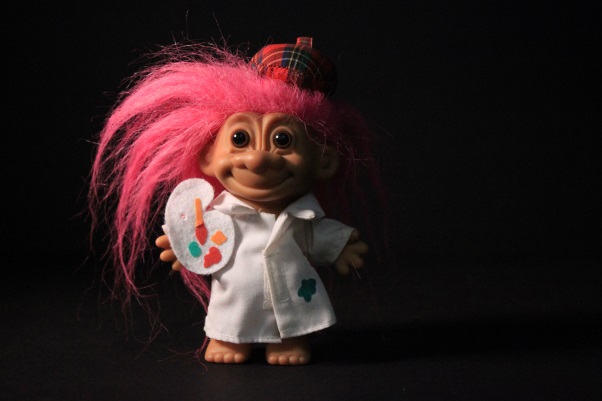 -Have someone help you hold the light through the top of the Black Box	*Left & Right doors should be coveredLeft Side Light-Open Left door of Black Light Box to place light in	*Top and Right should be covered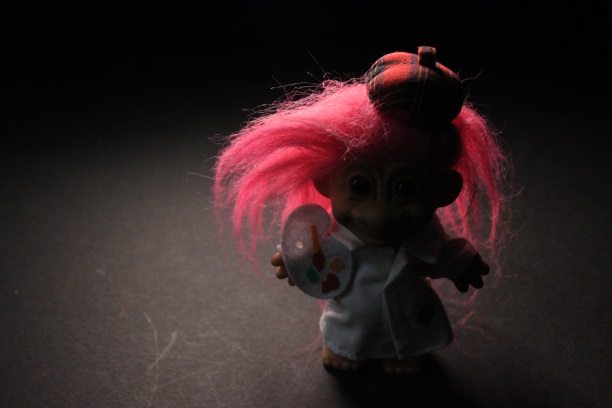          Back Light -Open Left door & place the objects back side toward the Left door.                                                                     Open Right door & take the picture through the Right door.	*Top should be covered